学院介绍|美术与设计学院（雕刻学院）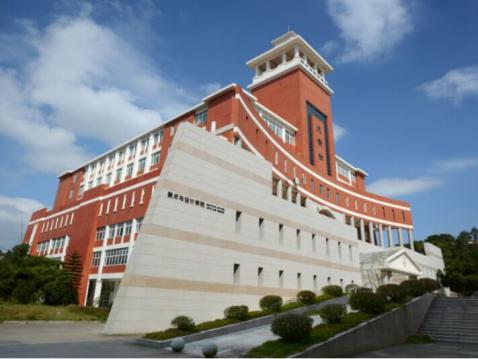 学院简介泉州师范学院美术与设计学院前身是泉州溪亭艺术专科师范学校（1923年），艺师几经历史沿革（其中有著名画家李硕卿、林子白、顾一尘等优秀毕业生）。1992年泉州师范学校成立艺师部，1998年，泉州师专、泉州师范、泉州教育学院三校合并为泉州师范高等专科学校，后升格为泉州师范学院，艺术专业改为艺术系。2001年更名泉州师范学院艺术学院，2004年招收美术学本科专业，2009年经学校批准正式成立美术与设计学院。2019年首招艺术硕士美术、艺术设计领域硕士研究生，2020年加挂雕刻学院。美术与设计学院（雕刻学院）现有美术系、艺术设计系、数字媒体艺术系、公共造型基础部4个系部和福建省高校人文社科海丝视觉文化艺术研究中心、闽南非物质文化遗产研究所等研究平台，设置美术学（师范类）、视觉传达设计、环境设计、产品设计、数字媒体艺术等5个本科专业。环境设计专业作为闽台高校“3+1”联合培养人才项目，与台湾元智大学进行深度合作。同时，学院培养专业型艺术硕士学位研究生，有美术、艺术设计领域等7个专业研究方向。在校全日制本科学生632人和研究生119人。学院师资现有教职工51人，其中专任教师41人，高级职称13人，具有硕士、博士学位占75%，有美国、英国、德国、意大利、韩国等海外留学归国人员近10人，并聘有境内外客座教授，聘请一批业界精英作为兼职教师和硕士研究生导师。科研平台与成果拥有省人才培养模式创新实验区、省一般本科院校办学水平提升计划项目、省大学生校外实践教育基地建设项目、省高等学校创新创业教育改革项目、省级实验教学示范中心、省级高校人文社科研究基地—海丝视觉文化艺术研究中心。近年来，美院教师发表、参展作品达1000余件，作品屡获国家级、省级奖项，出版教材20多部、专著60多本，发表论文700多篇，获多项国家级、省级科研项目。如主持国家社科基金艺术学一般项目、国家艺术基金青年艺术创作人才资助项目、教育部产学合作协同育人项目等，获福建省第十二届社会科学优秀成果奖等。办学以来，学生参加国内外设计、美术类大赛，获得国家、省、市级获奖项近千项。学生适应能力强、择业面宽、就业率高、就业质量好，学生过硬的专业技术能力得到了社会和业界的广泛认可。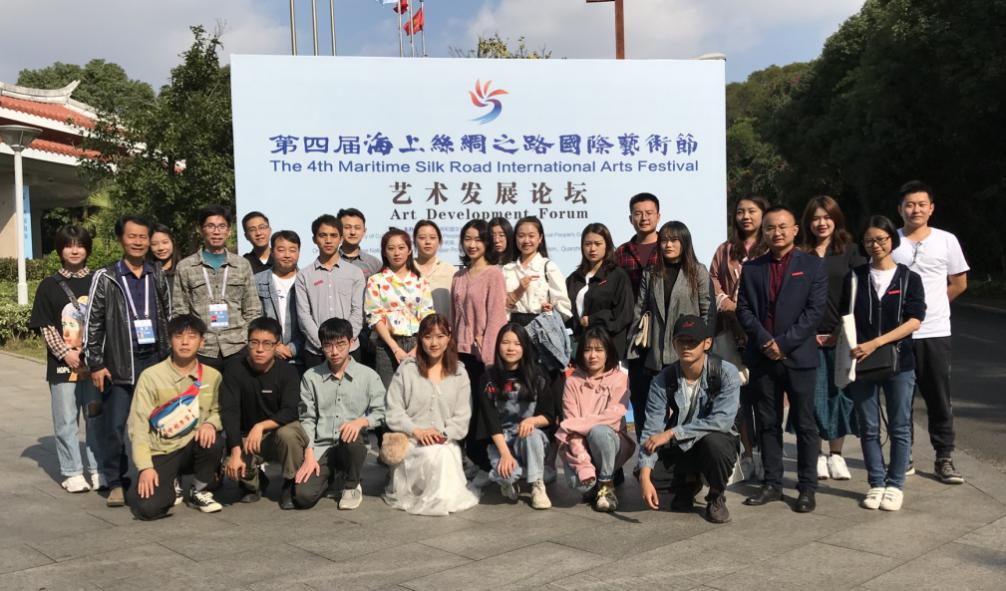 美院师生应邀出席 “第四届海丝国际艺术节艺术发展论坛”学术研讨会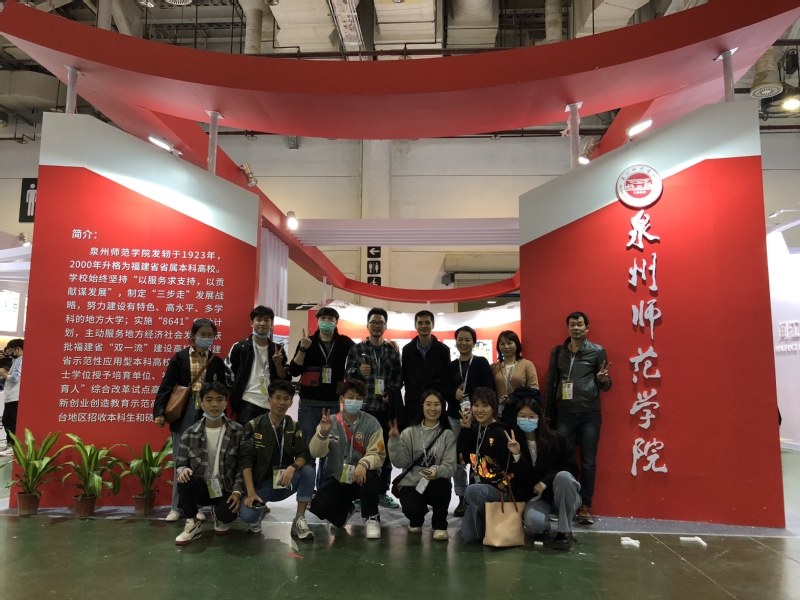 美院师生荣获“2020海峡两岸高校设计展”多项奖项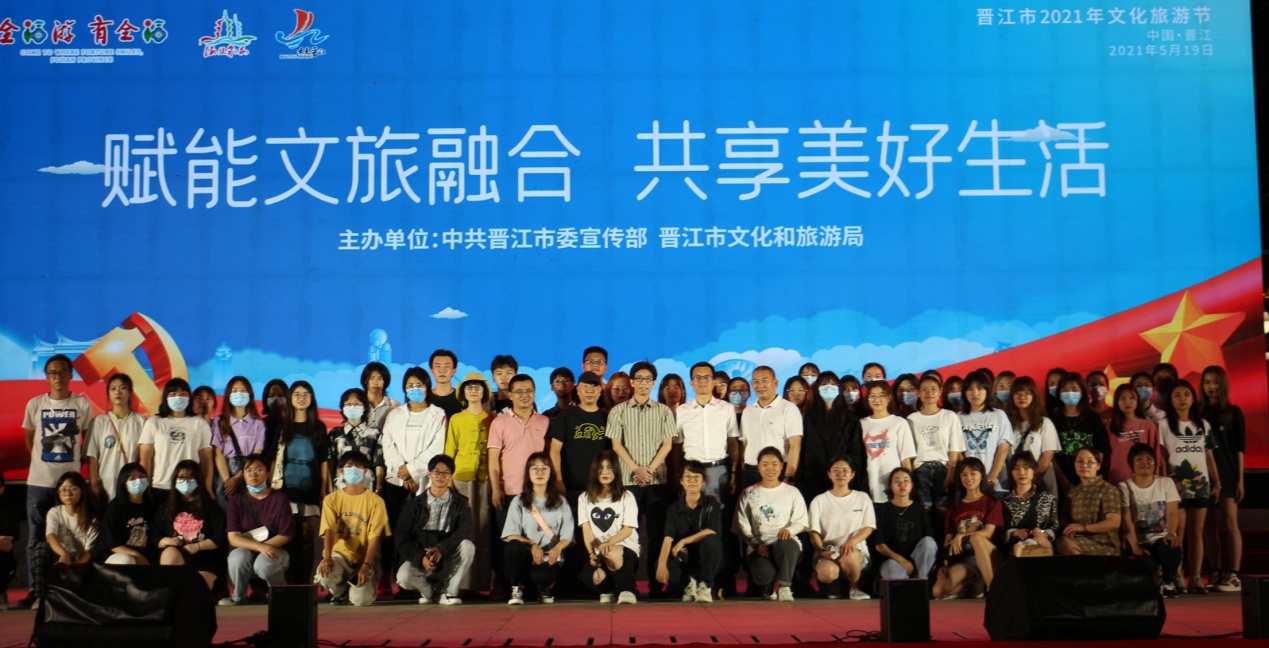                    美院师生参加2021年晋江文旅节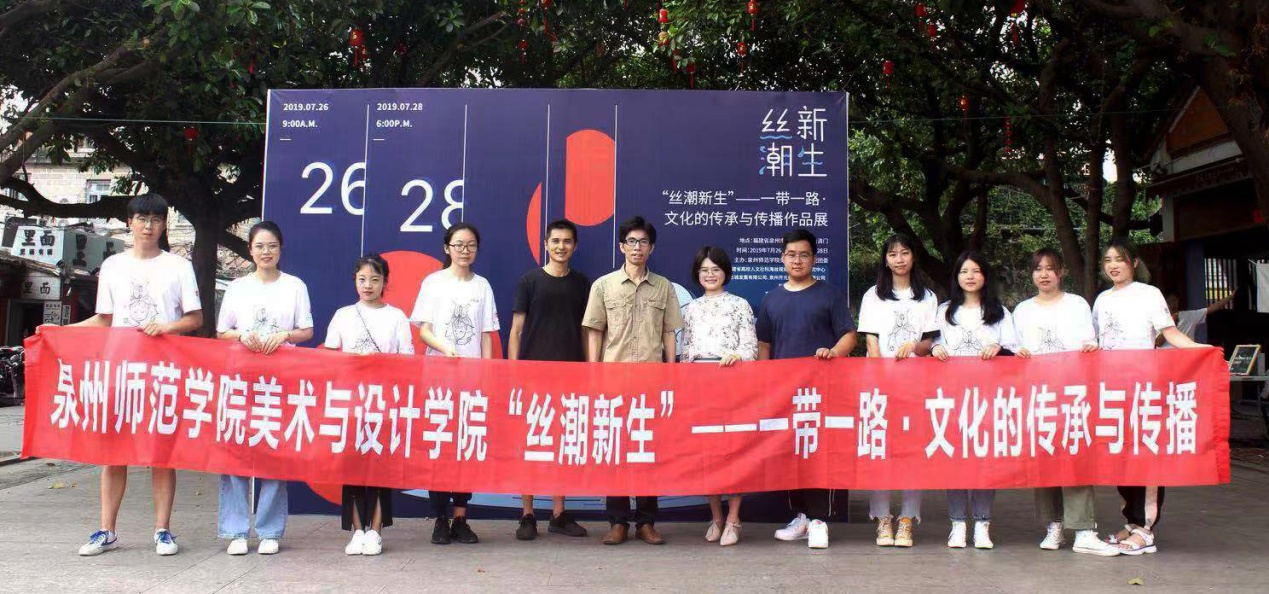 美院“丝潮新生”一带一路-文化传承活动专业介绍美术学专业美术学（师范类）专业办学历史悠久，现有14人，其中教授4人，副教授5人。目前，美术学已是省内同类院校中办学水平前列的学科。培养的是具有中学美术学科教学能力、美术专业实践创新能力以及美术理论研究能力，能在中学及相关教育机构，从事美术教学及美术活动组织与管理的高素质应用型人才。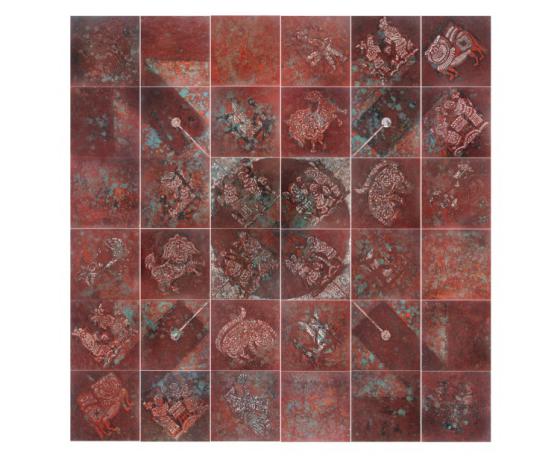 美术学学生作品获第十一届全国美展银奖（文化部、中国美协）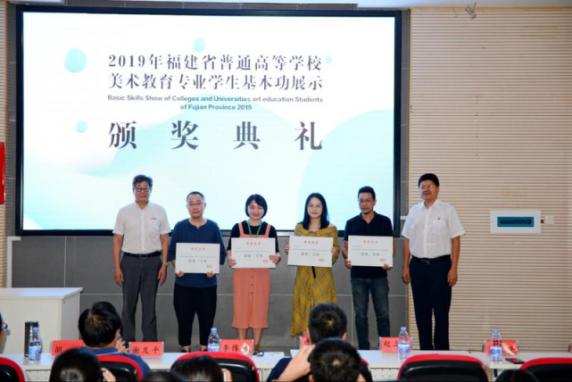 美术学学生获省高校美术教育专业学生基本功展示集体二等奖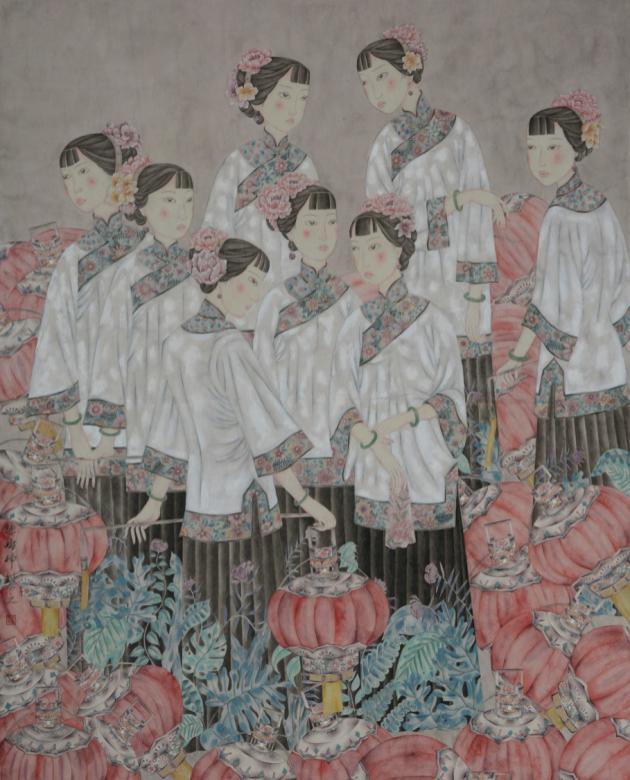 美术学学生作品获“八闽丹青奖”第二届福建省美术双年展金奖提名视觉传达设计专业视觉传达设计现有专任教师6人，师资结构合理，高级职称占比33.3%，研究生以上学历占比67%。专业立足于培养具有中国文化意识和国际视野，能适应新时代创新创业，服务于地方文化产业的提升与发展需求，在各领域从事视觉与传播方面的设计、策划、教学、研究和管理的应用型设计人才。专业依托地方文化创意与研发，已成为具有自身特色与发展潜力，在师资队伍、课程教学、实验设备等方面比较完善，在省内同等院校中具有一定领先的地位。环境设计专业环境设计专业师资结构较为年轻，现有专任教师6人，其中博士占66.7%，教学综合环境优越，立足于培养具有中国文化意识和国际视野，能适应新时代创新创业，服务于地方文化产业的提升与发展需求，集环境设计专业基础理论和专业技能知识为一体，能适应在企事业单位（包括台资企业）及教学研究机构等从事环境艺术设计、公共艺术设计、风景园林设计等领域的设计和研究，并具备一定的项目策划和经营管理的高素质应用型人才。产品设计专业产品设计现有专任教师8人，其中海归占50%，拥有博士学位3人，在读博士2人。专业致力于培养具备扎实的产品设计专业技能及理论基础，并掌握综合设计应用的能力。具备创新设计思维、先进设计理念及一定的设计研究能力。具有宽广的国际视野、较宽的人文社会科学基础、良好的团队合作精神及社会责任感，同时也兼顾人因工学、界面交互等系统设计的需求，为企事业单位、专业设计机构和科学研究单位从事产品创新设计开发、系统创新研究、设计管理工作等输送具有整合创新能力的高级复合型设计人才。数字媒体艺术专业  数字媒体艺术专业具有较年轻的师资结构，其中海归占50%，博士占20%。专业致力于培养适应社会文化经济发展需求，面向数字文创产业，培养具有较好的文化素养，掌握专业基本理论知识、创新思维和扎实的实践技能，能在影视、动漫、游戏设计等领域，从事数字媒体艺术策划、设计和制作的创新应用型人才。